AGRISCIENCE 01.0000.00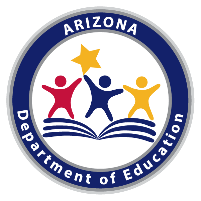 TECHNICAL STANDARDSAn Industry Technical Standards Validation Committee developed and validated these standards on August 18, 2018. The Arizona Career and Technical Education Quality Commission, the validating authority for the Arizona Skills Standards Assessment System, endorsed these standards on November 26, 2018.Note: Arizona’s Professional Skills are taught as an integral part of the AgriScience program.AGRISCIENCE 01.0000.00TECHNICAL STANDARDSAn Industry Technical Standards Validation Committee developed and validated these standards on August 18, 2018. The Arizona Career and Technical Education Quality Commission, the validating authority for the Arizona Skills Standards Assessment System, endorsed these standards on November 26, 2018.Note: Arizona’s Professional Skills are taught as an integral part of the AgriScience program.The Technical Skills Assessment for AgriScience is available SY2020-2021.The Technical Skills Assessment for AgriScience is available SY2020-2021.STANDARD 1.0 EXAMINE THE NATURE, SCOPE, AND ROLE OF AGRICULTURE IN THE SOCIETY AND THE ECONOMYSTANDARD 1.0 EXAMINE THE NATURE, SCOPE, AND ROLE OF AGRICULTURE IN THE SOCIETY AND THE ECONOMY1.1Investigate the impact of the agricultural industry on population, food, energy, and environment1.2Investigate the economic importance of products obtained from agriculture (i.e., animals, plants, technology, mechanics, etc.)1.3Examine how a stable agricultural sector supports a nation of food security1.4Differentiate between agricultural imports and exports1.5Examine the benefit of earning foreign exchange through the export of agricultural products1.6Investigate how the agriculture sector provides employment opportunities to the labor forceSTANDARD 2.0 EXAMINE THE IMPACT OF TRENDS, TECHNOLOGIES, AND POLICIES ON AGRICULTURESTANDARD 2.0 EXAMINE THE IMPACT OF TRENDS, TECHNOLOGIES, AND POLICIES ON AGRICULTURE2.1Identify the major milestones and technological advancements on agriculture and the impact to society (e.g., advances in mechanization, quality seed and selective breeding, improved resource management, and higher quantity of food)2.2Describe the effects of genetic modification on agricultural production2.3Describe the effects of current farming methods on water resources, erosion, and soil fertility2.4Explain the effects of pesticides and fertilizers on water and the environment2.5Explain how legislation affects agricultural production (i.e., environmental, workforce, marketing, trade, animal welfare, biosecurity, taxes, water, etc.)2.6Analyze the impact of biotechnology on production, processing, storage, and preparation of food, fiber, and pharmaceuticals2.7Use scientific evidence to investigate controversial topics and make educated decisions (i.e., environmental issues, climate change, genetic engineering, soil degradation, etc.)2.8Investigate the use of data to solve problems in agricultural systems (i.e., geographic, economic, demographic, etc.)STANDARD 3.0 EXAMINE THE USE OF SCIENTIFIC PROCESSES USED IN AGRICULTURESTANDARD 3.0 EXAMINE THE USE OF SCIENTIFIC PROCESSES USED IN AGRICULTURE3.1Identify research methods used in agriculture3.2Describe and demonstrate the scientific process3.3Formulate predictions, questions, and hypotheses3.4Evaluate appropriate resources for research3.5Demonstrate safe practices in the laboratory, classroom, and work situations3.6Design and conduct scientific investigations3.7Record observations, notes, sketches, questions, and ideas during an investigation3.8Generate data tables, charts, and graphs based on collected data3.9Analyze data, communicate results, conclusions, and propose further investigationsSTANDARD 4.0 EXAMINE THE RELATIONSHIP OF THE ENVIRONMENT TO AGRICULTURE PRODUCTION AND SUSTAINABILITYSTANDARD 4.0 EXAMINE THE RELATIONSHIP OF THE ENVIRONMENT TO AGRICULTURE PRODUCTION AND SUSTAINABILITY4.1Identify agricultural products that can be converted to alternative energy sources4.2Analyze the use of renewable energy sources in agriculture (i.e., wind, solar, biofuels, etc.)4.3Compare and contrast production practices with regard to efficiency, sustainability, and economic viability (i.e., organic, naturally raised systems, conventional agricultural production, etc.)4.4Investigate how alternative production systems affect production and environment (i.e., aquaculture, vertical farming, GPS plotting, seed spacing, etc.)4.5Identify municipal, industrial, and agricultural sources and uses of water4.6Evaluate how agriculture manages water use, wastewater systems, and water recycling opportunities4.7Analyze environmental factors associated with animal and plant production including sanitation and economics4.8Describe the effect of agriculture on the food web cycle, or the natural interconnection of food chainsSTANDARD 5.0 EXAMINE SOIL MANAGEMENT FOR PLANT AND ANIMAL PRODUCTIONSTANDARD 5.0 EXAMINE SOIL MANAGEMENT FOR PLANT AND ANIMAL PRODUCTION5.1Describe formation, properties, texture, structure, and composition of soil5.2Examine the relationship among soil characteristics, microflora, and environmental conditions5.3Analyze methods to control soil erosion5.4Analyze slope, erosion, and water movement in determining land capability, land use, and agricultural production5.5Formulate appropriate soil management practices on various sitesSTANDARD 6.0 EXAMINE CELL BIOLOGY, STRUCTURES, AND PROCESSESSTANDARD 6.0 EXAMINE CELL BIOLOGY, STRUCTURES, AND PROCESSES6.1Differentiate among cells, organelles, tissues, and organs’ systems6.2Describe the structure and function of DNA6.3Describe the process of creating proteins from DNA6.4Describe cellular processes (i.e., osmosis, mitosis, phagocytosis, meiosis, diffusion, etc.)6.5Examine the molecular basis of heredity and resulting genetic diversity6.6Define the essential macromolecules of life science (i.e., carbohydrates, proteins, lipids, nucleic acids, etc.)STANDARD 7.0 ANALYZE PLANT SCIENCE PRINCIPLESSTANDARD 7.0 ANALYZE PLANT SCIENCE PRINCIPLES7.1Describe plant anatomy and the functions of plant structures (e.g., root, stem, leaf, and flower)7.2Classify plants according to taxonomic systems, use, structure, and life span7.3Describe basic factors in plant growth (e.g., light, water, climate, temperature, and nutrients)7.4Apply knowledge of plant physiology and energy conversion to plant systems (e.g., photosynthesis, respiration, and transpiration)7.5Describe plant life cycle stages (i.e., germination, root growth, pollination, fruit development, etc.)7.6Demonstrate plant germination, growth, and development7.7Investigate changes in growing conditions and the impact on plant growth and development (i.e., light, gravity, touch, water, heat, etc.)STANDARD 8.0 DEMONSTRATE CONCEPTS OF PLANT MANAGEMENTSTANDARD 8.0 DEMONSTRATE CONCEPTS OF PLANT MANAGEMENT8.1Analyze the nutritional needs of plants8.2Research common nutrient deficiency symptoms and treatment options (i.e., fertilizers, soil amendments, crop rotation, etc.)8.3Prepare grow media for use in plant systems (i.e., soil, water, vermiculite, coconut core, etc.)8.4Analyze soil conditions to make nutritional decisions (i.e., pH meter, soil test kits, soil probes, etc.)8.5Implement a fertilization plan for specific plants or crops8.6Investigate methods for sexual reproduction of plants (i.e., cross-pollination, scarification, stratification, etc.)8.7Investigate methods for asexual reproduction of plants (i.e., propagation, grafting, layering, tissue culture, plant hormones, etc.)8.8Demonstrate plant propagation techniques (e.g., sexual and asexual)8.9Describe techniques to harvest, handle, and store crops according to current industry standards8.10Create a sustainable management plan for plant productionSTANDARD 9.0 ANALYZE ANIMAL SCIENCE PRINCIPLESSTANDARD 9.0 ANALYZE ANIMAL SCIENCE PRINCIPLES9.1Define common terminology related to animal science and production practices (i.e., gender, age, dehorning, castration, identification, tail docking, etc.)9.2Classify animals according to taxonomic classification systems and use (e.g., agricultural and companion)9.3Differentiate among large stock, small stock, and companion animals9.4Explain basic anatomy and external parts of production animals9.5Apply principles of comparative anatomy and physiology to use within animal systems (e.g., circulatory, endocrine, immune, integumentary, musculoskeletal, nervous, reproductive, respiratory, and urinary)9.6Describe a livestock animal’s digestive system (i.e., avian, modified digestion, ruminant, etc.)9.7Describe the basic principles of animal welfare (e.g., appropriate environment, facilities, food, healthcare, proper handling, and water)STANDARD 10.0 DEMONSTRATE CONCEPTS OF ANIMAL MANAGEMENTSTANDARD 10.0 DEMONSTRATE CONCEPTS OF ANIMAL MANAGEMENT10.1Recognize animal behaviors to facilitate safely working with animals10.2Investigate the nature and properties of food, fiber, and by-products from animals10.3Differentiate between major wholesale/retail meat cuts of beef, pork, lamb, and poultry and compare the value of various meat cuts10.4Explore the use of alternative livestock in animal agriculture (i.e., antelope, elk, buffalo, alpacas, ostrich, deer, etc.)10.5Analyze the nutritional roles and needs of animals10.6Analyze feed rations to meet the nutritional needs of animals10.7Develop a plan to treat animal ailments10.8Differentiate among animal selection, reproduction, breeding, and genetics10.9Demonstrate animal selection based on reproduction, breeding, and genetics10.10Explore how animals are evaluated for breeding readiness and soundness10.11Create a sustainable reproduction management plan10.12Demonstrate proper methods to clean and disinfect animal equipment and facilities10.13Demonstrate proper use of animal medications following established withdrawal protocolsSTANDARD 11.0 ANALYZE PRINCIPLES OF INTEGRATED PEST MANAGEMENT (IPM) IN PLANT AND ANIMAL SYSTEMSSTANDARD 11.0 ANALYZE PRINCIPLES OF INTEGRATED PEST MANAGEMENT (IPM) IN PLANT AND ANIMAL SYSTEMS11.1Identify pests and signs of pest damage (i.e., parasites, rodents, weeds, insects, etc.)11.2Identify pest control methods used to manage pest damage (i.e., cultural, mechanical, biological, chemical, etc.)11.3Evaluate economic impact of pests on production11.4Discuss biosecurity measures utilized to protect the welfare of animals on a local, state, national, and global level11.5Read and interpret pesticide labels11.6Investigate safe pesticide application practices11.7Apply pesticides safely according to good manufacturing practices (GMPs)STANDARD 12.0 EXAMINE FOOD SAFETY AND PROCESSING PRACTICESSTANDARD 12.0 EXAMINE FOOD SAFETY AND PROCESSING PRACTICES12.1Investigate government agencies that impact agriculture and food production12.2Analyze food product labels12.3Evaluate food processing best practices (i.e., HACCP, quality assurance, food safety standards, etc.)12.4Develop a plan to prevent foodborne illness in agricultural productsSTANDARD 13.0 APPLY PRACTICES AND PROCEDURES FOR PLANNING, BUILDING, AND MAINTAINING STRUCTURESSTANDARD 13.0 APPLY PRACTICES AND PROCEDURES FOR PLANNING, BUILDING, AND MAINTAINING STRUCTURES13.1Identify legal land descriptions13.2Investigate techniques used to survey land13.3Create sketches and plans for structures13.4Determine structural requirements, specifications, and estimate costs for structures (i.e., bill of materials)13.5Follow architectural and mechanical plans to construct, maintain, and/or repair agricultural structures (i.e., material selection, site preparation and/or layout, plumbing, concrete/masonry, electrical wiring, wood fabrication, etc.)13.6Design animal, plant, and mechanical facilities including equipment13.7Manage basic facility maintenance, installation, or repairSTANDARD 14.0 DEMONSTRATE OPERATION OF TOOLS, EQUIPMENT, AND INSTRUMENTSSTANDARD 14.0 DEMONSTRATE OPERATION OF TOOLS, EQUIPMENT, AND INSTRUMENTS14.1Demonstrate safe operating instructions and procedures as recommended by the manufacturer14.2Utilize service manuals to perform preventative maintenance and determine scheduled service on tools, equipment, and instruments, including small engines14.3Maintain hand tools and power equipment (i.e., hand saws, power saws, welders, leaf blowers, etc.)14.4Demonstrate a variety of metal fabrication, welding, soldering, cutting, and finishing processes (i.e., SMAW, GMAW, GTAW, fuel-oxygen, plasma arc torch, etc.)14.5Demonstrate a variety of wood fabrication and finishing processes14.6Service electrical systems and components of mechanical equipment and power systems using a variety of troubleshooting and/or diagnostic methods14.7Utilize manufacturers’ guidelines to diagnose, troubleshoot, and repair machinery, equipment, and power source systems (i.e., hydraulic, pneumatic, transmission, steering, suspension, etc.)STANDARD 15.0 DEMONSTRATE AGRIBUSINESS MANAGEMENT, FINANCE, AND MARKETING SKILLSSTANDARD 15.0 DEMONSTRATE AGRIBUSINESS MANAGEMENT, FINANCE, AND MARKETING SKILLS15.1Define basic business terminology (i.e., entrepreneurship/placement, capital, budget, solvent, management, assets, liability, economics, etc.)15.2Differentiate between macro- and micro-economics15.3Identify financial records important to business management15.4Use management software and information technology [i.e., spreadsheets, databases, presentation software, record-keeping software, electronic record book, agriculture experience tracker (AET), etc.]15.5Analyze business records and record-keeping procedures15.6Identify tax structure of agricultural business (i.e., property tax, intangible taxes, income taxes, etc.)15.7Apply the decision-making process for budgeting issues15.8Identify methods of obtaining capital resources15.9Explain the purposes and structures of contracts, leases, deeds, and insurance policies15.10Compare types of markets and influence factors (i.e., commodity markets, foreign markets, competition, etc.)15.11Identify methods of managing risk15.12Describe the purpose and importance of marketing15.13Develop a marketing plan15.14Create a business planSTANDARD 16.0 EXAMINE TECHNOLOGY TOOLS AND SYSTEMS USED TO ACCESS, MANAGE, INTEGRATE, AND CREATE INFORMATION AND SOLVE PROBLEMSSTANDARD 16.0 EXAMINE TECHNOLOGY TOOLS AND SYSTEMS USED TO ACCESS, MANAGE, INTEGRATE, AND CREATE INFORMATION AND SOLVE PROBLEMS16.1Use industry-relevant software and internet applications16.2Use collaborative and virtual meeting software16.3Analyze the benefits and limitations of emerging technology such as geospatial, online mapping systems, drones, and robotics16.4Explain the benefits of computer-based and mobile application equipment16.5Apply computer and other technologies to solve problems and increase efficiency [i.e., LabQuest, programmable logic controller (PLC), Geospatial Information System (GIS), Computer numeric control (CNC), Unmanned aircraft system (UAS), etc.]